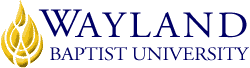 WBUonlineAcademic AchievementUNIVERSITY MISSION STATEMENTWayland Baptist University exists to educate students in an academically challenging, learning-focused and distinctively Christian environment for professional success and service to God and humankind.COURSE NUMBER & NAME: ACAC0322 College Reading IITERM: Winter, 2018INSTRUCTOR: Sherrie KingDirector & Assistant ProfessorAcademic AchievementCONTACT INFORMATION:Office phone: 806-291-1052WBU Email: kings@wbu.eduCell phone: 806-292-2132OFFICE HOURS, BUILDING & LOCATION: Online.  Email with questions.  Call only if an emergency.COURSE MEETING TIME & LOCATION:OnlineCATALOG DESCRIPTION: Foundational reading skills; increasing vocabulary, reading comprehension, reading speed, and critical thinking.  Required for students whose score on approved assessment tests is below minimum for entry in ENGL 1301.  Three lecture hours and one lab hour per week.  “C” or better with the Accuplacer score incorporated into course grade required to advance to ENGL 1301.PREREQUISITE:noneREQUIRED TEXTBOOK AND RESOURCE MATERIAL: MyReadingLab Student Access Code this will include an eText – this will be loaded into blackboard for you.  More information will be available in blackboard.COURSE WEBSITE:  A course website has been established on WBU’s Blackboard server. Each student is REQUIRED to establish an active account for this website and to log on to BB regularly for posted lecture notes, messages, assignments, handouts, and quizzes. All information exchanges, homework assignments, exams, and other requirements for this course will be conducted via Wayland Baptist University’s Blackboard.  Students are also required to have access to a computer with Microsoft Word processing capability.  COURSE COMMUNICATION POLICY: Wayland’s email address is the official method of communication between instructors and students taking courses through Wayland Baptist University. Students are REQUIRED to establish and activate their Wayland email account. Instructors reserve the right to deny email from other sources.COURSE OUTCOMES AND COMPETENCIES:Upon completion of this course, students actively engaged in learning will be able to:Demonstrate a more extensive vocabularyEmploy efficient reading skills including concentration, comprehension, and retentionDisplay confidence in reading speed and fluencyUtilize beginning critical thinking skillsATTENDANCE REQUIREMENTS:As stated in the Wayland Catalog, students enrolled at one of the University’s external campuses should make every effort to attend all class meetings you should log into Blackboard at least once a week (although it is expected that you log in much more than once a week).  The University expects students to make class attendance a priority.  University sponsored/required trips and activities (as well as military related absences) will be considered excused, but it is the student’s responsibility to make appropriate arrangements BEFORE THE TRIP to complete and turn in assignments and acquire any materials distributed during the class meeting.0 absences (present in the class all 11 weeks):  5 pts added to final grade1 absence (not logging into Blackboard for 1 week):	 warning2 absences (not logging into Blackboard for 2 weeks):  F in course, effective immediatelyBecause this class meets online, failure to login to Blackboard and/or participate in any way will constitute as an absence.Students aware of necessary absences must inform the professor with as much advance notice as possible in order to make appropriate arrangements.  [note] Email the professor prior to the week when you will not be in attendance if possible.Excused AbsencesDeath in the family, hospitalization, military related absence, being EXTREMELY sick etc.Notify me as soon as you can about your absence, preferably before.  Text me ASAP if you can.Ask for your assignments which you will miss while you are gone or you did miss while you were gone.You have one week extension.  If you do not get the assignments turned in by that time, then the assignments cannot be submitted.Unexcused AbsencesGoing on vacation, going on a business trip, being sick with something as simple as a cold or the flu, forgetting about working on the class for a week, not participating because you don’t have a textbook or other appropriate material, etc.  If something is going to keep you from participating, like not having a textbook, CONTACT ME IMMEDIATELY!!!  I can’t help you if I don’t know you have a problem.  Not having a textbook still counts as an absence!You cannot makeup the work for this type of absence.  You can have no extension.STATEMENT ON PLAGIARISM & ACADEMIC DISHONESTY:Wayland Baptist University observes a zero tolerance policy regarding academic dishonesty. Per university policy as described in the academic catalog, all cases of academic dishonesty will be reported and second offenses will result in suspension from the university. The policy statement is located in Course Information of your course. Academic misconduct for which a student is subject to penalty includes all forms of cheating, such as illicit possession of examinations or examination materials, forgery, or plagiarism.  (Plagiarism is the presentation of the work of another as one’s own work).DISABILITY STATEMENT:In compliance with the Americans with Disabilities Act of 1990 (ADA), it is the policy of Wayland Baptist University that no otherwise qualified person with a disability be excluded from participation in, be denied the benefits of, or be subject to discrimination under any educational program or activity in the university. The Coordinator of Counseling Services serves as the coordinator of students with a disability and should be contacted concerning accommodation requests at (806) 291-3765. Documentation of a disability must accompany any request for accommodations.  Any problems with accessibility for digital content should be addressed to Dr. Trifilo the EIRAC coordinator  trifilot@wbu.edu.COURSE REQUIREMENTS and GRADING CRITERIA:Respect:  Respect is absolutely necessary in this class.  Internet bullying will result in dismissal from the classParticipation:  Participation is required.  The lack of participation will only hurt your grade.  Participation, interest, and attendance will determine close grades.  As a general rule, you should log in to Blackboard at least 3-5 times a week, if not more.Assignments:  All assignments will be due no later than 11:59 PM CST on the day listed for them to be submitted.  All assignments must be submitted to the instructor at the assigned time. Grades:  Students may check his/her grades on Blackboard.MyReadingLab:  You will have assignments due each week, beginning with week 2, within this software program.  Accuplacer/Final Exam:  You will be required to go through the proctor process in Blackboard for this final exam.  You will be allowed 3 attempts, and the highest score will be taken.  You will also be allowed to use dictionary.com to look up unfamiliar words.  This exam is 20 questions, and should take you at least 45 minutes to an hour, and maybe longer.  It is not timed, so you should take all the time you need.A minimum score of 70 is needed to advance to ENGL 1301Breakdown of scores on Accuplacer and grade received for final exam are as follows:0-39			=2540-49		=3550-59		=4560-69		=5570-79		=7580-89		=8590-99		=95100 and up		=100Final Grade CalculationUniversity grading system:A  90-100   B  80-89   C  70-79   D 60-69   F  below 60   I incomplete   W withdrawalA grade of incomplete is changed if the deficiency is made up by the middle of the next regular semester, otherwise it becomes an “F.” This grade is given only if circumstances beyond the student’s control prevented completion of work during the semester enrolled and attendance requirements have been met, and then only in the last two weeks of a class. For a student to be granted an “I” the instructor must file an incomplete report which details which work must be completed by the student and the deadline date for the completion. The incomplete report must be signed by the instructor and the student (exception for WBUonline students in remote areas).“Students shall have protection through orderly procedures against prejudices or capricious academic evaluation. A student who believes that he or she has not been held to realistic academic standards, just evaluation procedures, or appropriate grading, may appeal the final grade given in the course by using the student grade appeal process described in the Academic Catalog. Appeals  may  not  be  made  for  advanced  placement  examinations  or  course bypass examinations. Appeals are limited to the final course grade, which may be upheld, raised, or lowered at any stage of the appeal process. Any recommendation to lower a course grade must be submitted through the Vice President of Academic Affairs/Faculty Assembly Grade Appeals Committee for review and approval. The Faculty Assembly Grade Appeals Committee may instruct that the course grade be upheld, raised, or lowered to a more proper evaluation.”TENTATIVE SCHEDULEGraded WorkPercentage of Final GradeReading lab15%Final exam/Accuplacer25%  Will require a proctorHomework25%Quizzes35%WeekAssignmentsQuizzesWeek 1Ten Success StrategiesReading in Social Sciences:  “A Surveillance Society” pg 246noneWeek 2Chapter 1 Active Reading & Thinking StrategiesLab Assignment – MyReadingLabReading in Communication & Speech:  “Relationships and Technology” pg 307noneWeek 3Chapter 2 Vocabulary BuildingLab AssignmentReading in Arts/Humanities/Literature:  “Censorship of Offensive Art” pg 320noneWeek 4Chapter 3 Thesis, Main Ideas, Supporting Details, and TransitionsLab AssignmentReading in Political Science/Government/History:  “When Theodore Roosevelt Saved Football” pg 349Quiz Chapters 1 & 2Week 5Chapter 3 ContinuedLab AssignmentReading in Business/Advertising/Economics:  “Mapping, and Sharing, the Consumer Genome”  pg 401noneWeek 6Chapter 4 Organizational PatternsLab AssignmentReading in Business/Advertising/Economics:  “Product Placement and Advergaming” pg 417noneWeek 7Chapter 4 ContinuedLab AssignmentReading in Technology in Academic Disciplines:  “The Robot Invasion” pg 453noneWeek 8Chapter 5 Textbook Learning StrategiesLab AssignmentReading in Health-Related Fields:  “Medical Technology and Ethical Issues” pg 468Quiz Chapters 3 & 4Week 9Chapter 6 Making InferencesLab AssignmentReading in Life Sciences:  “Species Extinction:  One Found, Many Lost” pg 511Begin Accuplacer Attempts –[note] Approved proctor requirednoneWeek 10Chapter 7 Critical ReadingLab AssignmentReading in Physical Sciences/Mathematics:  “A Statistician’s View:  What Are Your Chances of Winning the Powerball Lottery?” pg 538Accuplacer –[note] Approved proctor requiredQuiz Chapters 5 & 6Week 11Chapter 8 Reading & Thinking VisuallyLab AssignmentReading in Career Fields:  “Trial Lawyers Cater to Jurors’ Demands for Visual Evidence” pg 586Accuplacer – [note]Approved proctor requiredQuiz Chapters 7 & 8